Poslovni broj Gž Ovr-531/2018-2R E P U B L I K A   H R V A T S K AR J E Š E NJ E	Županijski sud u Osijeku, po sucu Katici Krajnović, kao sucu pojedincu, u ovršnom predmetu ovrhovoditelja L. S. iz O., …, OIB …, koga zastupa pun. Z. Ć., odvj. iz N., protiv ovršenika I. K. iz A., …, OIB …, koga zastupa pun. S. Š., odvj. iz Đ., radi ovrhe na pokretninama, rješavajući žalbu ovršenika, protiv rješenja Općinskog suda u Osijeku, Stalna služba u Našicama, broj Ovr-1462/15-38 od 7. ožujka 2018., 17. siječnja 2019. r i j e š i o   j e	Žalba se uvažava, ukida rješenje Općinskog suda u Osijeku, Stalna služba u Našicama, broj Ovr-1462/15-38 od 7. ožujka 2018.Obrazloženje	Rješenjem suda prvog stupnja riješeno je:	"I  Stavlja se izvan snage rješenje ovoga suda broj: Ovr-1462/15-12 od 27. studenoga 2015. kojim je izrečena novčana kazna od 5.000,00 kuna ovršeniku I. K. iz A., …, OIB: … zamijenjena kaznom zatvora u trajanju od 27 dana.	II  Stavlja se izvan snage rješenje ovoga suda broj: Ovr-1462/15-34 od 14. studenoga 2017. kojim je izrečena novčana kazna od 6.000,00 kuna ovršeniku I. K. iz A., …, OIB: … zamijenjena kaznom zatvora u trajanju od 31 dan.	III  Stavlja se izvan snage drugi odjeljak izreke rješenja broj: Ovr-1462/15-5 od 16. travnja 2015., koji glasi:"Ako ovršenik ne plati navedenu kaznu u danom roku, navedena kazna će se zamijeniti kaznom zatvora i to svaki započeti 187,50 kuna – jedan dan zatvora."IV  Stavlja se izvan snage drugi odjeljak izreke rješenja broj: Ovr-1462/15-30 od 29. kolovoza 2017., koji glasi:"Ako ovršenik ne plati navedenu kaznu u danom roku, navedena kazna će se zamijeniti kaznom zatvora i to svaki započeti 197,90 kuna – jedan dan zatvora."V  Dopunjuje se rješenje ovoga suda broj: Ovr-1462/15-5 od 16. travnja 2015. tako da iza prvog odjeljka treba stajati:Ukoliko ovršenik u danom roku ne plati izrečenu novčanu kaznu, ista će se naplatiti prisilno putem ovlaštene institucije. VI  Dopunjuje se rješenje ovoga suda broj: Ovr-1462/15-30 od 29. kolovoza 2017. tako da iza prvog odjeljka treba stajati:Ukoliko ovršenik u danom roku ne plati izrečenu novčanu kaznu, ista će se naplatiti prisilno putem ovlaštene institucije. Nalaže se FINI da radi naplate novčane kazne u iznosu od 5.000,00 kuna (pettisućekuna) i novčane kazne u iznosu od 6.000,00 kuna (šesttisućakuna), ukupno 11.000,00 kuna (jedanaesttisućakuna) provede u roku od 3 (tri) mjeseca ovrhu na svim novčanim sredstvima ovršenika I. K. iz A., …, OIB: … po svim njegovim računima i oročenim novčanim sredstvima kod banaka prema njegovom osobnom identifikacijskom broju, a utvrđeni iznos novčane kazne doznači na račun Državnog proračuna Republike Hrvatske broj HR1210010051863000160, model: HR64, poziv na broj odobrenja: 6084-4132-116146215, opis plaćanja: novčana kazna u spisu broj: Ovr-1462/15.Ako se novčana kazna ne bude mogla prisilno naplatiti u roku od tri mjeseca, sud će uz pristanak ovršenika donijeti odluku o zamjeni novčane kazne radom za opće dobro, na način da se jedan dnevni iznos zamijeni s dva sata rada, pri čemu rad za opće dobro ne smije premašiti 720 sati.Ako ovršenik ne pristane na rad za opće dobro ili ga ne izvrši, novčana kazna odnosno rad za opće dobro zamijenit će se kaznom zatvora."	Ovo rješenje pravovremeno podnesenom žalbom pobija ovršenik iz razloga označenih u članku 353. st. 1. toč. 1. i 3. Zakona o parničnom postupku ("Narodne novine" broj 53/91., 91/92., 112/99., 88/01., 117/03., 88/05., 2/07., 84/08., 96/08., 123/08., 57/11., 148/11. – pročišćeni tekst, 25/13., 28/13. i 89/14., dalje ZPP), s prijedlogom da se pobijano rješenje ukine i postupi u pravcu žalbenih navoda ukazujući na mogućnost zamjene kazne zatvora za humanitarni rad. 	Žalba je osnovana.Prvostupanjski sud donosi pobijano rješenje pozivom na odredbu čl. 43. Kaznenog zakona (NN br. 125/1.1, 144/12., 56/15., 61/15., 101/17. i 118/18., dalje KZ) koja propisuje pravila postupanja kod zamjene neplaćene novčane kazne koja se pravila kaznenog prava o zamjeni novčane kazne zatvorskom kaznom primjenjuju i u ovršnom postupku prema odredbi čl. 16. st. 4. Ovršnog zakona (Narodne novine broj 112/12.,25/13., 93/14., 55/16.-Odluka USRH i 73/17., dalje OZ).Stoga prvostupanjski sud pobijanim rješenjem stavlja izvan snage svoja navedena rješenja o zamjeni izrečene novčane kazne ovršeniku u kaznu zatvora, te stavlja izvan snage dio navedenih rješenja kojima se zaprječuje izricanje kazne zatvora, tako da dopunjuje ta rješenja sukladno pravilima kaznenog prava u postupanju u zamjenu izrečene neplaćene novčane kazne u ovršnom postupku, pravilnom primjenom čl. 43. KZ-a. Međutim, iz stanja spisa proizlazi da su predmetna rješenja koja prvostupanjski sud pobijanim rješenjem stavlja izvan snage i dopunjuje, pravomoćna (nakon izjavljene žalbe ovršenika).Prvostupanjski sud nema ovlaštenje staviti izvan snage pravomoćna rješenja, jer pravomoćnost odluke obvezuje svojim sadržajem subjekte na koje se odnosi, i daje pravnu sigurnost zakonitosti iste, te o stvari kojom je pravomoćno odlučeno ne može se ponovno odlučivati, jer se radi o presuđenoj stvari sukladno odredbi čl. 333. ZPP-a koje se odredbe na odgovarajući način primjenjuju i u ovršnom postupku (čl. 21. OZ-a).Naime, okolnost da rješenjima koja se stavljaju izvan snage i dopunjuju nisu pravilno primijenjena pravila postupanja kaznenog prava kod zamjene neplaćene novčane kazne ne opravdava ponovno odlučivanje suda o onome o čemu je već pravomoćno odlučeno.  Time je prvostupanjski sud donoseći pobijano rješenje počinio bitnu povredu odredbe parničnog postupka iz čl. 354. st. 1. toč. 9. ZPP-a na koju ovaj sud pazi po službenoj dužnosti  sukladno  čl. 365. st. 2. ZPP-a, jer je odlučivao o stvari o kojoj je već pravomoćno odlučeno. Zbog izloženog, valjalo je žalbu uvažiti, ukinuti pobijano rješenje primjenom odredbe čl. 380. toč. 3. u vezi čl. 369. st. 2. ZPP-a. Osijek, 17. siječnja 2019.	Sudac	Katica Krajnović, v.r.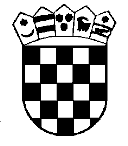 Republika HrvatskaŽupanijski sud u Osijeku Osijek, Europska avenija 7